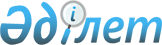 Об установлении публичного сервитута
					
			С истёкшим сроком
			
			
		
					Постановление акимата города Актобе Актюбинской области от 21 мая 2020 года № 2138. Зарегистрировано Департаментом юстиции Актюбинской области 22 мая 2020 года № 7125. Прекращено действие в связи с истечением срока
      В соответствии со статьями 18, 69 Земельного Кодекса Республики Казахстан от 20 июня 2003 года, статьями 31, 37 Закона Республики Казахстан от 23 января 2001 года "О местном государственном управлении и самоуправлении в Республике Казахстан", акимат города Актобе ПОСТАНОВЛЯЕТ:
      1. Установить публичный сервитут на земельный участок общей площадью 6,61 гектаров, расположенный на территории города Актобе без изъятия у землепользователей, для строительства волоконно-оптической линии связи "Актобе-Кандыагаш" Акционерным обществом "Казахтелеком" сроком на 1 (один) год.
      2. Государственному учреждению "Отдел земельных отношений, архитектуры и градостроительства города Актобе" в установленном законодательством порядке обеспечить:
      1) государственную регистрацию настоящего постановления в Департаменте юстиции Актюбинской области;
      2) размещение настоящего постановления на интернет-ресурсе акимата города Актобе, после его официального опубликования.
      3. Контроль за исполнением настоящего постановления возложить на курирующего заместителя акима города Актобе.
      4. Настоящее постановление вводится в действие со дня его первого официального опубликования.
					© 2012. РГП на ПХВ «Институт законодательства и правовой информации Республики Казахстан» Министерства юстиции Республики Казахстан
				
      Аким города Актобе 

А. Шахаров
